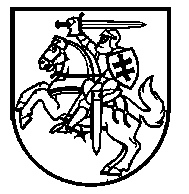 Lietuvos Respublikos VyriausybėnutarimasDėl KONKREČIŲ nacionaliniam saugumui užtikrinti svarbių įrenginių ir turto sąrašO PATVIRTINIMO2018 m. birželio 6 d.Nr. 558VilniusVadovaudamasi Lietuvos Respublikos nacionaliniam saugumui užtikrinti svarbių objektų apsaugos įstatymo 3 straipsnio 4 dalimi, Lietuvos Respublikos Vyriausybė nutaria:Patvirtinti Konkrečių nacionaliniam saugumui užtikrinti svarbių įrenginių ir turto sąrašą (pridedama).Ministras Pirmininkas 			                 Saulius SkvernelisTeisingumo ministras,pavaduojantis ūkio ministrą	               Elvinas JankevičiusPATVIRTINTA
Lietuvos Respublikos Vyriausybės
2018 m. birželio 6 d. nutarimu Nr. 558KONKREČIŲ NACIONALINIAM SAUGUMUI UŽTIKRINTI SVARBIŲ ĮRENGINIŲ IR TURTO SĄRAŠAS___________________________Eil.Nr.Įrenginiai ir turtas pagal Lietuvos Respublikos nacionaliniam saugumui užtikrinti svarbių objektų apsaugos įstatymo 4 priede pateiktą Nacionaliniam saugumui užtikrinti svarbių įrenginių ir turto sąrašąKonkretūs nacionaliniam saugumui užtikrinti svarbūs įrenginiai ir turtas 1.Nacionaliniam saugumui užtikrinti strateginę reikšmę turinti infrastruktūraNacionaliniam saugumui užtikrinti strateginę reikšmę turinti infrastruktūra1.1.1. Branduolinės energetikos objektai, išskyrus Maišiagalos radioaktyviųjų atliekų saugyklą1.1.1. Ignalinos atominės elektrinės pirmasis energijos blokas, esantis adresu Visagino sav., Drūkšinių k., Elektrinės g. 4 K38 (BEO eksploatavimo licencija Nr. 12/99)1.1.1. Branduolinės energetikos objektai, išskyrus Maišiagalos radioaktyviųjų atliekų saugyklą1.1.2. Ignalinos atominės elektrinės antrasis energijos blokas (su keletu bendrų objektų, skirtų radioaktyviųjų atliekų tvarkymui ir saugojimui), esantis adresu Visagino sav., Drūkšinių k., Elektrinės g. 4 K40 (BEO eksploatavimo licencija Nr. 2/2004)1.1.1. Branduolinės energetikos objektai, išskyrus Maišiagalos radioaktyviųjų atliekų saugyklą1.1.3. Sauso tipo tarpinio saugojimo panaudoto branduolinio kuro saugykla,  esanti adresu Visagino sav., Drūkšinių k., Grikiniškės g. 4 (BEO eksploatavimo licencija Nr. 3/2000(P))1.1.1. Branduolinės energetikos objektai, išskyrus Maišiagalos radioaktyviųjų atliekų saugyklą1.1.4. Sucementuotų skystųjų radioaktyviųjų atliekų saugykla, esanti adresu Visagino sav., Drūkšinių k., Elektrinės g. 4 K21 (BEO eksploatavimo licencija Nr. 1/2006)1.1.1. Branduolinės energetikos objektai, išskyrus Maišiagalos radioaktyviųjų atliekų saugyklą1.1.5. Labai mažo aktyvumo radioaktyviųjų atliekų saugykla (B19-1 projektas), esanti adresu Visagino sav., Drūkšinių k., Elektrinės g. 4 K42 (BEO eksploatavimo licencija Nr. 16.1-87(2013))1.1.1. Branduolinės energetikos objektai, išskyrus Maišiagalos radioaktyviųjų atliekų saugyklą1.1.6. Labai mažo aktyvumo radioaktyviųjų atliekų atliekynas (statomas, B 19-2 projektas), esantis adresu Visagino sav., Drūkšinių k., Elektrinės g. 1, (BEO statybos ir eksploatavimo licencija Nr. 16.1-89(2015)) 1.1.1. Branduolinės energetikos objektai, išskyrus Maišiagalos radioaktyviųjų atliekų saugyklą1.1.7. Laikinoji panaudoto branduolinio kuro saugykla (B1 projektas), esanti adresu Visagino sav., Drūkšinių k., Elektrinės g. 1 K3 (BEO eksploatavimo licencija Nr. 16.1-91(2016))1.1.1. Branduolinės energetikos objektai, išskyrus Maišiagalos radioaktyviųjų atliekų saugyklą1.1.8. Kietų radioaktyviųjų atliekų išėmimo ir pradinio apdorojimo įrenginys (B2-1 projektas), esantis adresu Visagino sav., Drūkšinių k., Elektrinės g. 4 K25 (BEO eksploatavimo licencija Nr. 16.1-93(2017))1.1.1. Branduolinės energetikos objektai, išskyrus Maišiagalos radioaktyviųjų atliekų saugyklą1.1.9. Kietų radioaktyviųjų atliekų tvarkymo įrenginys ir radioaktyviųjų atliekų saugykla (B3/4 projektas), esantys adresu Visagino sav., Drūkšinių k., Elektrinės g. 1 K4 (BEO eksploatavimo licencija Nr. 16.1-94(2017))1.1.1. Branduolinės energetikos objektai, išskyrus Maišiagalos radioaktyviųjų atliekų saugyklą1.1.10. Mažai ir vidutiniškai aktyvių trumpaamžių radioaktyviųjų atliekų paviršinis atliekynas (statomas, B25 projektas), esantis adresu Visagino sav., Stabatiškės vs., Elektrinės g. 7 (BEO statybos ir eksploatavimo licencija Nr. 16.1-95(2017))1.1.2. Tarptautiniuose Vilniaus, Kauno, Palangos oro uostuose ir tarptautiniame Šiaulių kariniame oro uoste esantys aerodromai, Jonavos aerodromas (Rukloje), Kazlų Rudos aerodromas, Pajuosčio aerodromas, S. Dariaus ir S. Girėno aerodromas ir Šilutės aerodromas1.2.1. Tarptautiniuose Vilniaus, Kauno ir Palangos oro uostuose esantys aerodromai1.1.2. Tarptautiniuose Vilniaus, Kauno, Palangos oro uostuose ir tarptautiniame Šiaulių kariniame oro uoste esantys aerodromai, Jonavos aerodromas (Rukloje), Kazlų Rudos aerodromas, Pajuosčio aerodromas, S. Dariaus ir S. Girėno aerodromas ir Šilutės aerodromas1.2.2. Tarptautinio Šiaulių karinio oro uosto karinio aerodromo susisiekimo komunikacijos (oro uosto takai, keliai ir aikštelės, peronai), inžineriniai tinklai, navigaciniai įrenginiai, skrydžių valdymo centro pastatas, degalų saugykla, sandėlių ir saugyklų infrastruktūra, esanti adresu Šiauliai, Aerouosto g. 18, Lakūnų g. 3 ir 41.1.2. Tarptautiniuose Vilniaus, Kauno, Palangos oro uostuose ir tarptautiniame Šiaulių kariniame oro uoste esantys aerodromai, Jonavos aerodromas (Rukloje), Kazlų Rudos aerodromas, Pajuosčio aerodromas, S. Dariaus ir S. Girėno aerodromas ir Šilutės aerodromas1.2.3. Jonavos aerodromo (Rukloje) kilimo ir tūpimo takas, esantis adresu Jonavos r. sav., Ruklos sen., Ruklos k., Karaliaus Mindaugo g. 111.1.2. Tarptautiniuose Vilniaus, Kauno, Palangos oro uostuose ir tarptautiniame Šiaulių kariniame oro uoste esantys aerodromai, Jonavos aerodromas (Rukloje), Kazlų Rudos aerodromas, Pajuosčio aerodromas, S. Dariaus ir S. Girėno aerodromas ir Šilutės aerodromas1.2.4. Kazlų Rūdos aerodromo susisiekimo komunikacijos (lėktuvų stovėjimo aikštelė, kilimo ir  tūpimo takas, įvažiavimo keliai) ir skrydžių valdymo posto pastatas, esantis Kazlų Rūdos sav., Kazlų Rūdos sen., Gulioniškės k. 61.1.2. Tarptautiniuose Vilniaus, Kauno, Palangos oro uostuose ir tarptautiniame Šiaulių kariniame oro uoste esantys aerodromai, Jonavos aerodromas (Rukloje), Kazlų Rudos aerodromas, Pajuosčio aerodromas, S. Dariaus ir S. Girėno aerodromas ir Šilutės aerodromas1.2.5. Pajuosčio aerodromo susisiekimo komunikacijos (lėktuvų stovėjimo aikštelės, kilimo ir tūpimo, riedėjimo takai, įvažiavimo keliai) skrydžių valdymo posto pastatas, inžineriniai tinklai ir degalų saugyklos infrastruktūra, esantys adresu Panevėžio r. sav., Velžio sen., Pajuosčio k. 1 1.1.2. Tarptautiniuose Vilniaus, Kauno, Palangos oro uostuose ir tarptautiniame Šiaulių kariniame oro uoste esantys aerodromai, Jonavos aerodromas (Rukloje), Kazlų Rudos aerodromas, Pajuosčio aerodromas, S. Dariaus ir S. Girėno aerodromas ir Šilutės aerodromas1.2.6. S. Dariaus ir S. Girėno aerodromo Lietuvos kariuomenės Karinių oro pajėgų Aviacijos bazės Antrojo paieškos gelbėjimo posto pastatai, susisiekimo komunikacijos (riedėjimo takai, kilimo ir tūpimo zona) ir inžineriniai tinklai, esantys adresu Kaunas, Veiverių g. 1321.1.2. Tarptautiniuose Vilniaus, Kauno, Palangos oro uostuose ir tarptautiniame Šiaulių kariniame oro uoste esantys aerodromai, Jonavos aerodromas (Rukloje), Kazlų Rudos aerodromas, Pajuosčio aerodromas, S. Dariaus ir S. Girėno aerodromas ir Šilutės aerodromas1.2.7. Šilutės aerodromo susisiekimo komunikacijos (kilimo ir tūpimo takas, įvažiavimo keliai), esančios adresu Šilutės r. sav., Šilutės sen., Kirlikų k., Paparčių g. 21.1.3. Valstybinės reikšmės automobilių keliai1.3.1. Pasienio ruože esančių magistralinių kelių, kurių sąrašas patvirtintas Lietuvos Respublikos Vyriausybės 1999 m. birželio 9 d. nutarimu Nr. 757 „Dėl Valstybinės reikšmės automobilių kelių sąrašo patvirtinimo“, atkarpos, magistraliniuose keliuose esantys kelio statiniai – tiltai, viadukai, estakados ir tuneliai1.1.3. Valstybinės reikšmės automobilių keliai1.3.2. Pasienio ruože esančių krašto kelių, kurių sąrašas patvirtintas Lietuvos Respublikos Vyriausybės 1999 m. birželio 9 d. nutarimu Nr. 757 „Dėl Valstybinės reikšmės automobilių kelių sąrašo patvirtinimo“, atkarpos, krašto keliuose esantys kelio statiniai – tiltai, viadukai, estakados ir tuneliai1.1.4. Viešoji geležinkelių infrastruktūra ir kiti įrenginiai ir turtas, reikalingi sklandžiam geležinkelių transporto eismui užtikrinti1.4.1. Administraciniai techniniai pastatai Vilniuje, Geležinkelio g. 2 ir 161.1.4. Viešoji geležinkelių infrastruktūra ir kiti įrenginiai ir turtas, reikalingi sklandžiam geležinkelių transporto eismui užtikrinti1.4.2. Bugenių geležinkelio stotis Mažeikių rajono savivaldybėje, Židiškių seniūnijoje, Dapšių kaime1.1.4. Viešoji geležinkelių infrastruktūra ir kiti įrenginiai ir turtas, reikalingi sklandžiam geležinkelių transporto eismui užtikrinti1.4.3. „Draugystės“ geležinkelio stotis, esanti adresu Klaipėda, Kairių g. 11.1.4. Viešoji geležinkelių infrastruktūra ir kiti įrenginiai ir turtas, reikalingi sklandžiam geležinkelių transporto eismui užtikrinti1.4.4. Geležinkelio tiltas per Vokės upę Vilniaus miesto savivaldybėje1.1.4. Viešoji geležinkelių infrastruktūra ir kiti įrenginiai ir turtas, reikalingi sklandžiam geležinkelių transporto eismui užtikrinti1.4.5. Jonavos geležinkelio tiltas per Nerį, esantis Jonavoje1.1.4. Viešoji geležinkelių infrastruktūra ir kiti įrenginiai ir turtas, reikalingi sklandžiam geležinkelių transporto eismui užtikrinti1.4.6. Kauno geležinkelio tiltas per Nemuną, esantis Kaune1.1.4. Viešoji geležinkelių infrastruktūra ir kiti įrenginiai ir turtas, reikalingi sklandžiam geležinkelių transporto eismui užtikrinti1.4.7. Kauno geležinkelio tunelis, esantis Kaune1.1.4. Viešoji geležinkelių infrastruktūra ir kiti įrenginiai ir turtas, reikalingi sklandžiam geležinkelių transporto eismui užtikrinti1.4.8. Kenos geležinkelio stotis Vilniaus rajono savivaldybėje, Kalvelių seniūnijoje1.1.4. Viešoji geležinkelių infrastruktūra ir kiti įrenginiai ir turtas, reikalingi sklandžiam geležinkelių transporto eismui užtikrinti1.4.9. Kybartų geležinkelio stotis, esanti adresu Vilkaviškio r., Kybartai, Kudirkos Naumiesčio g. 41.1.4. Viešoji geležinkelių infrastruktūra ir kiti įrenginiai ir turtas, reikalingi sklandžiam geležinkelių transporto eismui užtikrinti1.4.10. Lyduvėnų tiltas per Dubysą Raseinių rajono savivaldybėje, Šiluvos seniūnijoje, Lyduvėnų miestelyje1.1.4. Viešoji geležinkelių infrastruktūra ir kiti įrenginiai ir turtas, reikalingi sklandžiam geležinkelių transporto eismui užtikrinti1.4.11. Pasienio ruožų ribose esančios viešosios geležinkelių infrastruktūros atkarpos1.1.4. Viešoji geležinkelių infrastruktūra ir kiti įrenginiai ir turtas, reikalingi sklandžiam geležinkelių transporto eismui užtikrinti1.4.12. Stasylų geležinkelio stotis Šalčininkų rajono savivaldybėje, Gerviškių seniūnijoje1.1.4. Viešoji geležinkelių infrastruktūra ir kiti įrenginiai ir turtas, reikalingi sklandžiam geležinkelių transporto eismui užtikrinti1.4.13. Vaidotų geležinkelio stotis, esanti adresu Vilnius, Eišiškių pl. 1001.1.4. Viešoji geležinkelių infrastruktūra ir kiti įrenginiai ir turtas, reikalingi sklandžiam geležinkelių transporto eismui užtikrinti1.4.14. Vilniaus geležinkelio stotis, esanti adresu Vilnius, Panerių g. 561.1.5. Klaipėdos valstybinio jūrų uosto hidrotechniniai įrenginiai, krantinės, navigacijos keliai ir kanalai, navigaciniai įrenginiai ir kiti infrastruktūros objektai1.5.1. Klaipėdos valstybinio jūrų uosto hidrotechniniai įrenginiai, krantinės, navigacijos keliai ir kanalai, navigaciniai įrenginiai ir kiti infrastruktūros objektai, esantys Klaipėdos valstybinio jūrų uosto teritorijoje1.1.6. Oro erdvės valdymo sistemos, oro eismo srautų valdymo sistemos, oro eismo paslaugų sistemos, ryšių sistemos, navigacijos sistemos, stebėjimo (apžvalgos) sistemos įrenginiai, oro navigacijos informacijos paslaugų sistemos1.6.1. Oro erdvės valdymo sistemos, oro eismo srautų valdymo sistemos, oro eismo paslaugų sistemos, ryšių sistemos, navigacijos sistemos, stebėjimo (apžvalgos) sistemos įrenginiai, oro navigacijos informacijos paslaugų sistemos1.1.7. Valstybės įmonės Registrų centro informacinių technologijų techninė ir programinė įranga, programinės įrangos platformos ir pagrindinių valstybės registrų bei valstybės informacinių sistemų, kuriose tvarkoma ypatingos svarbos informacija, duomenys1.7.1. Administraciniai pastatai, esantys adresu Vilnius, Vinco Kudirkos g. 18-3 ir Tilto g. 172.Nacionaliniam saugumui užtikrinti svarbią reikšmę turinti infrastruktūraNacionaliniam saugumui užtikrinti svarbią reikšmę turinti infrastruktūra2.2.1. Viešiesiems geriamojo vandens tiekėjams ir nuotekų tvarkytojams nuosavybės teise priklausanti ar kitaip valdoma ir (arba) naudojama geriamojo vandens tiekimo ir (arba) nuotekų tvarkymo infrastruktūra2.1.1. Viešiesiems geriamojo vandens tiekėjams ir nuotekų tvarkytojams nuosavybės teise priklausančios ar kitaip valdomos ir (arba) naudojamos vandenvietės: 2.2.1. Viešiesiems geriamojo vandens tiekėjams ir nuotekų tvarkytojams nuosavybės teise priklausanti ar kitaip valdoma ir (arba) naudojama geriamojo vandens tiekimo ir (arba) nuotekų tvarkymo infrastruktūra2.1.1.1. vandens išgavimo įrenginiai 2.2.1. Viešiesiems geriamojo vandens tiekėjams ir nuotekų tvarkytojams nuosavybės teise priklausanti ar kitaip valdoma ir (arba) naudojama geriamojo vandens tiekimo ir (arba) nuotekų tvarkymo infrastruktūra2.1.1.2. vandens tiekimo siurblinės2.2.1. Viešiesiems geriamojo vandens tiekėjams ir nuotekų tvarkytojams nuosavybės teise priklausanti ar kitaip valdoma ir (arba) naudojama geriamojo vandens tiekimo ir (arba) nuotekų tvarkymo infrastruktūra2.1.1.3. vandens gerinimo įrenginiai2.2.1. Viešiesiems geriamojo vandens tiekėjams ir nuotekų tvarkytojams nuosavybės teise priklausanti ar kitaip valdoma ir (arba) naudojama geriamojo vandens tiekimo ir (arba) nuotekų tvarkymo infrastruktūra2.1.1.4. geriamojo vandens rezervuarai2.2.1. Viešiesiems geriamojo vandens tiekėjams ir nuotekų tvarkytojams nuosavybės teise priklausanti ar kitaip valdoma ir (arba) naudojama geriamojo vandens tiekimo ir (arba) nuotekų tvarkymo infrastruktūra2.1.2. Viešiesiems geriamojo vandens tiekėjams ir nuotekų tvarkytojams nuosavybės teise priklausantys ar kitaip valdomi ir (arba) naudojami nuotekų tvarkymo įrenginiai: 2.2.1. Viešiesiems geriamojo vandens tiekėjams ir nuotekų tvarkytojams nuosavybės teise priklausanti ar kitaip valdoma ir (arba) naudojama geriamojo vandens tiekimo ir (arba) nuotekų tvarkymo infrastruktūra2.1.2.1. siurblinės2.2.1. Viešiesiems geriamojo vandens tiekėjams ir nuotekų tvarkytojams nuosavybės teise priklausanti ar kitaip valdoma ir (arba) naudojama geriamojo vandens tiekimo ir (arba) nuotekų tvarkymo infrastruktūra2.1.2.2. nuotekų valyklos2.2.1. Viešiesiems geriamojo vandens tiekėjams ir nuotekų tvarkytojams nuosavybės teise priklausanti ar kitaip valdoma ir (arba) naudojama geriamojo vandens tiekimo ir (arba) nuotekų tvarkymo infrastruktūra2.1.2.3. nuotekų kaupimo rezervuarai2.2.2. Polderiai ir jų statiniai Klaipėdos ir Šilutės rajonų bei Pagėgių savivaldybėse2.2.1. Klaipėdos rajono savivaldybėje esantys polderiai ir jų statiniai:2.2.2. Polderiai ir jų statiniai Klaipėdos ir Šilutės rajonų bei Pagėgių savivaldybėse2.2.1.1. 6 žieminiai polderiai: plotas – 9290 ha, pylimų ilgis – 49,1 km, griovių ilgis – 136 km2.2.2. Polderiai ir jų statiniai Klaipėdos ir Šilutės rajonų bei Pagėgių savivaldybėse2.2.1.2. siurblinės – 7 vnt.2.2.2. Polderiai ir jų statiniai Klaipėdos ir Šilutės rajonų bei Pagėgių savivaldybėse2.2.1.3. pralaidos – 137 vnt.2.2.2. Polderiai ir jų statiniai Klaipėdos ir Šilutės rajonų bei Pagėgių savivaldybėse2.2.1.4. reguliavimo šliuzas – 1 vnt.2.2.2. Polderiai ir jų statiniai Klaipėdos ir Šilutės rajonų bei Pagėgių savivaldybėse2.2.1.5. tiltai – 3 vnt.2.2.2. Polderiai ir jų statiniai Klaipėdos ir Šilutės rajonų bei Pagėgių savivaldybėse2.2.2. Šilutės rajono savivaldybėje esantys polderiai ir jų statiniai:2.2.2. Polderiai ir jų statiniai Klaipėdos ir Šilutės rajonų bei Pagėgių savivaldybėse2.2.2.1. 12 žieminių ir 13 vasarinių polderių: plotas – 26238 ha, pylimų ilgis – 218,87 km, griovių ilgis – 822  km2.2.2. Polderiai ir jų statiniai Klaipėdos ir Šilutės rajonų bei Pagėgių savivaldybėse2.2.2.2. siurblinės – 38 vnt.2.2.2. Polderiai ir jų statiniai Klaipėdos ir Šilutės rajonų bei Pagėgių savivaldybėse2.2.2.3. pralaidos – 676 vnt.2.2.2. Polderiai ir jų statiniai Klaipėdos ir Šilutės rajonų bei Pagėgių savivaldybėse2.2.2.4. reguliavimo šliuzai – 52 vnt.2.2.2. Polderiai ir jų statiniai Klaipėdos ir Šilutės rajonų bei Pagėgių savivaldybėse2.2.2.5. tiltai – 16 vnt.2.2.2. Polderiai ir jų statiniai Klaipėdos ir Šilutės rajonų bei Pagėgių savivaldybėse2.2.3. Pagėgių savivaldybėje esantys polderiai ir jų statiniai:2.2.2. Polderiai ir jų statiniai Klaipėdos ir Šilutės rajonų bei Pagėgių savivaldybėse2.2.3.1. 3 vasariniai polderiai: plotas 4729 ha, pylimų ilgis – 21 km, griovių ilgis – 82,5 km2.2.2. Polderiai ir jų statiniai Klaipėdos ir Šilutės rajonų bei Pagėgių savivaldybėse2.2.3.2. siurblinė – 1 vnt.2.2.2. Polderiai ir jų statiniai Klaipėdos ir Šilutės rajonų bei Pagėgių savivaldybėse2.2.3.3. pralaidos – 111 vnt.2.2.2. Polderiai ir jų statiniai Klaipėdos ir Šilutės rajonų bei Pagėgių savivaldybėse2.2.3.4. tiltai – 2 vnt.2.2.3. Suskystintų gamtinių dujų terminalo infrastruktūra, kaip ji apibrėžta Lietuvos Respublikos suskystintų gamtinių dujų terminalo įstatyme2.3.1. Plaukiojančioji suskystintų gamtinių dujų saugykla-laivas „Independence“2.2.3. Suskystintų gamtinių dujų terminalo infrastruktūra, kaip ji apibrėžta Lietuvos Respublikos suskystintų gamtinių dujų terminalo įstatyme2.3.2. Aukšto slėgio dujų platformos pastatas krantinėje2.2.3. Suskystintų gamtinių dujų terminalo infrastruktūra, kaip ji apibrėžta Lietuvos Respublikos suskystintų gamtinių dujų terminalo įstatyme2.3.3. Aptarnavimo platformos pastatas krantinėje2.2.3. Suskystintų gamtinių dujų terminalo infrastruktūra, kaip ji apibrėžta Lietuvos Respublikos suskystintų gamtinių dujų terminalo įstatyme2.3.4. Krantinės hidrotechniniai statiniai – suskystintų gamtinių dujų terminalo platformos2.2.3. Suskystintų gamtinių dujų terminalo infrastruktūra, kaip ji apibrėžta Lietuvos Respublikos suskystintų gamtinių dujų terminalo įstatyme2.3.5. Suskystintų gamtinių dujų terminalo jungiamasis dujotiekis, 3 objektai2.2.3. Suskystintų gamtinių dujų terminalo infrastruktūra, kaip ji apibrėžta Lietuvos Respublikos suskystintų gamtinių dujų terminalo įstatyme2.3.6. Valdymo buities pastatas2.2.3. Suskystintų gamtinių dujų terminalo infrastruktūra, kaip ji apibrėžta Lietuvos Respublikos suskystintų gamtinių dujų terminalo įstatyme2.3.7. Dujų apskaitos stotis2.2.3. Suskystintų gamtinių dujų terminalo infrastruktūra, kaip ji apibrėžta Lietuvos Respublikos suskystintų gamtinių dujų terminalo įstatyme2.3.8. Ryšių bokštas2.2.4. Lietuvos elektros energijos perdavimo sistemos operatoriaus valdomas Lietuvos elektros energetikos sistemos valdymo centras (taip pat elektros perdavimo sistemos valdymo ir duomenų bei elektros energetikos sistemos valdymo informacinių technologijų techninė ir programinė įranga, realaus laiko programinės įrangos platformos) ir rezervinis valdymo centras2.4.1. Lietuvos elektros energetikos sistemos valdymo centras, esantis adresu Vilniaus apskr., Vilniaus m. sav., Vilnius, Juozapavičiaus g. 132.2.5. Lietuvos gamtinių dujų perdavimo sistemos operatoriaus valdomas Lietuvos gamtinių dujų perdavimo sistemos dispečerinio valdymo centras2.5.1. Gamtinių dujų perdavimo sistemos dispečerinio valdymo centras (DC), esantis adresu Gudelių g. 49, Vilnius2.2.6. 330 kV ir aukštesnės įtampos elektros energijos perdavimo linijos ir elektros energijos perdavimo jungtys su užsienio valstybių elektros energetikos sistemomis (elektros energijos perdavimo linijos, skirstyklos, keitiklių stotys), reikalingos elektros energijos perdavimo funkcijai atlikti2.6.1. 330 kV ir aukštesnės įtampos elektros energijos perdavimo (oro linijos ir 300 kV kabelių) linijos:2.2.6. 330 kV ir aukštesnės įtampos elektros energijos perdavimo linijos ir elektros energijos perdavimo jungtys su užsienio valstybių elektros energetikos sistemomis (elektros energijos perdavimo linijos, skirstyklos, keitiklių stotys), reikalingos elektros energijos perdavimo funkcijai atlikti2.6.1.1. Aizkrauklė–Panevėžys (LN 316)2.2.6. 330 kV ir aukštesnės įtampos elektros energijos perdavimo linijos ir elektros energijos perdavimo jungtys su užsienio valstybių elektros energetikos sistemomis (elektros energijos perdavimo linijos, skirstyklos, keitiklių stotys), reikalingos elektros energijos perdavimo funkcijai atlikti2.6.1.2. Alytus–Elk Bis 1 (LitPol Link)2.2.6. 330 kV ir aukštesnės įtampos elektros energijos perdavimo linijos ir elektros energijos perdavimo jungtys su užsienio valstybių elektros energetikos sistemomis (elektros energijos perdavimo linijos, skirstyklos, keitiklių stotys), reikalingos elektros energijos perdavimo funkcijai atlikti2.6.1.3. Alytus–Elk Bis 2 (LitPol Link)2.2.6. 330 kV ir aukštesnės įtampos elektros energijos perdavimo linijos ir elektros energijos perdavimo jungtys su užsienio valstybių elektros energetikos sistemomis (elektros energijos perdavimo linijos, skirstyklos, keitiklių stotys), reikalingos elektros energijos perdavimo funkcijai atlikti2.6.1.4. Alytus–Gardinas (LN 368)2.2.6. 330 kV ir aukštesnės įtampos elektros energijos perdavimo linijos ir elektros energijos perdavimo jungtys su užsienio valstybių elektros energetikos sistemomis (elektros energijos perdavimo linijos, skirstyklos, keitiklių stotys), reikalingos elektros energijos perdavimo funkcijai atlikti2.6.1.5. Alytus–Keitiklis 1 (LitPol Link)2.2.6. 330 kV ir aukštesnės įtampos elektros energijos perdavimo linijos ir elektros energijos perdavimo jungtys su užsienio valstybių elektros energetikos sistemomis (elektros energijos perdavimo linijos, skirstyklos, keitiklių stotys), reikalingos elektros energijos perdavimo funkcijai atlikti2.6.1.6. Telšių atšaka (LN 457)2.2.6. 330 kV ir aukštesnės įtampos elektros energijos perdavimo linijos ir elektros energijos perdavimo jungtys su užsienio valstybių elektros energetikos sistemomis (elektros energijos perdavimo linijos, skirstyklos, keitiklių stotys), reikalingos elektros energijos perdavimo funkcijai atlikti2.6.1.7. Bitėnai–Sovetskas I (LN 325)2.2.6. 330 kV ir aukštesnės įtampos elektros energijos perdavimo linijos ir elektros energijos perdavimo jungtys su užsienio valstybių elektros energetikos sistemomis (elektros energijos perdavimo linijos, skirstyklos, keitiklių stotys), reikalingos elektros energijos perdavimo funkcijai atlikti2.6.1.8. Bitėnai–Sovetskas II (LN 326)2.2.6. 330 kV ir aukštesnės įtampos elektros energijos perdavimo linijos ir elektros energijos perdavimo jungtys su užsienio valstybių elektros energetikos sistemomis (elektros energijos perdavimo linijos, skirstyklos, keitiklių stotys), reikalingos elektros energijos perdavimo funkcijai atlikti2.6.1.9. Grobinė–Klaipėda (LN 324)2.2.6. 330 kV ir aukštesnės įtampos elektros energijos perdavimo linijos ir elektros energijos perdavimo jungtys su užsienio valstybių elektros energetikos sistemomis (elektros energijos perdavimo linijos, skirstyklos, keitiklių stotys), reikalingos elektros energijos perdavimo funkcijai atlikti2.6.1.10. Ignalinos AE–Baltarusija (LN 705)2.2.6. 330 kV ir aukštesnės įtampos elektros energijos perdavimo linijos ir elektros energijos perdavimo jungtys su užsienio valstybių elektros energetikos sistemomis (elektros energijos perdavimo linijos, skirstyklos, keitiklių stotys), reikalingos elektros energijos perdavimo funkcijai atlikti2.6.1.11. Ignalinos AE–Lyksna (LN 451)2.2.6. 330 kV ir aukštesnės įtampos elektros energijos perdavimo linijos ir elektros energijos perdavimo jungtys su užsienio valstybių elektros energetikos sistemomis (elektros energijos perdavimo linijos, skirstyklos, keitiklių stotys), reikalingos elektros energijos perdavimo funkcijai atlikti2.6.1.12. Ignalinos AE–Smurgainys (LN 452)2.2.6. 330 kV ir aukštesnės įtampos elektros energijos perdavimo linijos ir elektros energijos perdavimo jungtys su užsienio valstybių elektros energetikos sistemomis (elektros energijos perdavimo linijos, skirstyklos, keitiklių stotys), reikalingos elektros energijos perdavimo funkcijai atlikti2.6.1.13. Ignalinos AE–Utena (LN 453)2.2.6. 330 kV ir aukštesnės įtampos elektros energijos perdavimo linijos ir elektros energijos perdavimo jungtys su užsienio valstybių elektros energetikos sistemomis (elektros energijos perdavimo linijos, skirstyklos, keitiklių stotys), reikalingos elektros energijos perdavimo funkcijai atlikti2.6.1.14. Jelgava–Šiauliai (LN 305)2.2.6. 330 kV ir aukštesnės įtampos elektros energijos perdavimo linijos ir elektros energijos perdavimo jungtys su užsienio valstybių elektros energetikos sistemomis (elektros energijos perdavimo linijos, skirstyklos, keitiklių stotys), reikalingos elektros energijos perdavimo funkcijai atlikti2.6.1.15. Jonava–Panevėžys (LN 317)2.2.6. 330 kV ir aukštesnės įtampos elektros energijos perdavimo linijos ir elektros energijos perdavimo jungtys su užsienio valstybių elektros energetikos sistemomis (elektros energijos perdavimo linijos, skirstyklos, keitiklių stotys), reikalingos elektros energijos perdavimo funkcijai atlikti2.6.1.16. Jurbarkas–Bitėnai (LN 531)2.2.6. 330 kV ir aukštesnės įtampos elektros energijos perdavimo linijos ir elektros energijos perdavimo jungtys su užsienio valstybių elektros energetikos sistemomis (elektros energijos perdavimo linijos, skirstyklos, keitiklių stotys), reikalingos elektros energijos perdavimo funkcijai atlikti2.6.1.17. Kaunas–Jurbarkas (LN 327)2.2.6. 330 kV ir aukštesnės įtampos elektros energijos perdavimo linijos ir elektros energijos perdavimo jungtys su užsienio valstybių elektros energetikos sistemomis (elektros energijos perdavimo linijos, skirstyklos, keitiklių stotys), reikalingos elektros energijos perdavimo funkcijai atlikti2.6.1.18. Klaipėda–Šyša (LN 530)2.2.6. 330 kV ir aukštesnės įtampos elektros energijos perdavimo linijos ir elektros energijos perdavimo jungtys su užsienio valstybių elektros energetikos sistemomis (elektros energijos perdavimo linijos, skirstyklos, keitiklių stotys), reikalingos elektros energijos perdavimo funkcijai atlikti2.6.1.19. Klaipėda–Telšiai (LN 458)2.2.6. 330 kV ir aukštesnės įtampos elektros energijos perdavimo linijos ir elektros energijos perdavimo jungtys su užsienio valstybių elektros energetikos sistemomis (elektros energijos perdavimo linijos, skirstyklos, keitiklių stotys), reikalingos elektros energijos perdavimo funkcijai atlikti2.6.1.20. Kruonio HAE–Kaunas (LN 328)2.2.6. 330 kV ir aukštesnės įtampos elektros energijos perdavimo linijos ir elektros energijos perdavimo jungtys su užsienio valstybių elektros energetikos sistemomis (elektros energijos perdavimo linijos, skirstyklos, keitiklių stotys), reikalingos elektros energijos perdavimo funkcijai atlikti2.6.1.21. Kruonio HAE–Kaunas (LN 329)2.2.6. 330 kV ir aukštesnės įtampos elektros energijos perdavimo linijos ir elektros energijos perdavimo jungtys su užsienio valstybių elektros energetikos sistemomis (elektros energijos perdavimo linijos, skirstyklos, keitiklių stotys), reikalingos elektros energijos perdavimo funkcijai atlikti2.6.1.22. Kruonio HAE–Sovietskas (LN 447)2.2.6. 330 kV ir aukštesnės įtampos elektros energijos perdavimo linijos ir elektros energijos perdavimo jungtys su užsienio valstybių elektros energetikos sistemomis (elektros energijos perdavimo linijos, skirstyklos, keitiklių stotys), reikalingos elektros energijos perdavimo funkcijai atlikti2.6.1.23. Lietuvos elektrinė–Alytus (LN 330)2.2.6. 330 kV ir aukštesnės įtampos elektros energijos perdavimo linijos ir elektros energijos perdavimo jungtys su užsienio valstybių elektros energetikos sistemomis (elektros energijos perdavimo linijos, skirstyklos, keitiklių stotys), reikalingos elektros energijos perdavimo funkcijai atlikti2.6.1.24. Lietuvos elektrinė–Jonava (LN 318)2.2.6. 330 kV ir aukštesnės įtampos elektros energijos perdavimo linijos ir elektros energijos perdavimo jungtys su užsienio valstybių elektros energetikos sistemomis (elektros energijos perdavimo linijos, skirstyklos, keitiklių stotys), reikalingos elektros energijos perdavimo funkcijai atlikti2.6.1.25. Lietuvos elektrinė–Kruonio HAE (LN 307)2.2.6. 330 kV ir aukštesnės įtampos elektros energijos perdavimo linijos ir elektros energijos perdavimo jungtys su užsienio valstybių elektros energetikos sistemomis (elektros energijos perdavimo linijos, skirstyklos, keitiklių stotys), reikalingos elektros energijos perdavimo funkcijai atlikti2.6.1.26. Lietuvos elektrinė–Kruonio HAE (LN 308)2.2.6. 330 kV ir aukštesnės įtampos elektros energijos perdavimo linijos ir elektros energijos perdavimo jungtys su užsienio valstybių elektros energetikos sistemomis (elektros energijos perdavimo linijos, skirstyklos, keitiklių stotys), reikalingos elektros energijos perdavimo funkcijai atlikti2.6.1.27. Lietuvos elektrinė–Neris (LN 331)2.2.6. 330 kV ir aukštesnės įtampos elektros energijos perdavimo linijos ir elektros energijos perdavimo jungtys su užsienio valstybių elektros energetikos sistemomis (elektros energijos perdavimo linijos, skirstyklos, keitiklių stotys), reikalingos elektros energijos perdavimo funkcijai atlikti2.6.1.28. Lietuvos elektrinė–Vilnius (LN 332)2.2.6. 330 kV ir aukštesnės įtampos elektros energijos perdavimo linijos ir elektros energijos perdavimo jungtys su užsienio valstybių elektros energetikos sistemomis (elektros energijos perdavimo linijos, skirstyklos, keitiklių stotys), reikalingos elektros energijos perdavimo funkcijai atlikti2.6.1.29. Neris–Utena (LN 456)2.2.6. 330 kV ir aukštesnės įtampos elektros energijos perdavimo linijos ir elektros energijos perdavimo jungtys su užsienio valstybių elektros energetikos sistemomis (elektros energijos perdavimo linijos, skirstyklos, keitiklių stotys), reikalingos elektros energijos perdavimo funkcijai atlikti2.6.1.30. Polockas–Ignalinos AE (LN 450)2.2.6. 330 kV ir aukštesnės įtampos elektros energijos perdavimo linijos ir elektros energijos perdavimo jungtys su užsienio valstybių elektros energetikos sistemomis (elektros energijos perdavimo linijos, skirstyklos, keitiklių stotys), reikalingos elektros energijos perdavimo funkcijai atlikti2.6.1.31. Šiauliai–Kaunas (LN 306)2.2.6. 330 kV ir aukštesnės įtampos elektros energijos perdavimo linijos ir elektros energijos perdavimo jungtys su užsienio valstybių elektros energetikos sistemomis (elektros energijos perdavimo linijos, skirstyklos, keitiklių stotys), reikalingos elektros energijos perdavimo funkcijai atlikti2.6.1.32. Šyša–Bitėnai (LN 532)2.2.6. 330 kV ir aukštesnės įtampos elektros energijos perdavimo linijos ir elektros energijos perdavimo jungtys su užsienio valstybių elektros energetikos sistemomis (elektros energijos perdavimo linijos, skirstyklos, keitiklių stotys), reikalingos elektros energijos perdavimo funkcijai atlikti2.6.1.33. Utena–Ignalinos AE (LN 454)2.2.6. 330 kV ir aukštesnės įtampos elektros energijos perdavimo linijos ir elektros energijos perdavimo jungtys su užsienio valstybių elektros energetikos sistemomis (elektros energijos perdavimo linijos, skirstyklos, keitiklių stotys), reikalingos elektros energijos perdavimo funkcijai atlikti2.6.1.34. Utena–Panevėžys (LN 455)2.2.6. 330 kV ir aukštesnės įtampos elektros energijos perdavimo linijos ir elektros energijos perdavimo jungtys su užsienio valstybių elektros energetikos sistemomis (elektros energijos perdavimo linijos, skirstyklos, keitiklių stotys), reikalingos elektros energijos perdavimo funkcijai atlikti2.6.1.35. Vilnius–Molodečnas (LN 333)2.2.6. 330 kV ir aukštesnės įtampos elektros energijos perdavimo linijos ir elektros energijos perdavimo jungtys su užsienio valstybių elektros energetikos sistemomis (elektros energijos perdavimo linijos, skirstyklos, keitiklių stotys), reikalingos elektros energijos perdavimo funkcijai atlikti2.6.1.36. Klaipėda–Nibru (300 kV nuolatinės srovės elektros kabelis (NordBalt)2.2.6. 330 kV ir aukštesnės įtampos elektros energijos perdavimo linijos ir elektros energijos perdavimo jungtys su užsienio valstybių elektros energetikos sistemomis (elektros energijos perdavimo linijos, skirstyklos, keitiklių stotys), reikalingos elektros energijos perdavimo funkcijai atlikti2.6.1.37. Kruonio HAE–Alytus (LN 366)2.2.6. 330 kV ir aukštesnės įtampos elektros energijos perdavimo linijos ir elektros energijos perdavimo jungtys su užsienio valstybių elektros energetikos sistemomis (elektros energijos perdavimo linijos, skirstyklos, keitiklių stotys), reikalingos elektros energijos perdavimo funkcijai atlikti2.6.1.38. Kruonio HAE–Alytus (LN 367)2.2.6. 330 kV ir aukštesnės įtampos elektros energijos perdavimo linijos ir elektros energijos perdavimo jungtys su užsienio valstybių elektros energetikos sistemomis (elektros energijos perdavimo linijos, skirstyklos, keitiklių stotys), reikalingos elektros energijos perdavimo funkcijai atlikti2.6.2. 330 kV ir aukštesnės įtampos transformatorių pastotės (technologinis kompleksas, kurį sudaro 330 kV ir 110 kV skirstyklos, autotransformavimo įrenginiai ir nuotolinio valdymo sistemos), skirstyklos ir nuolatinės srovės keitikliai:2.2.6. 330 kV ir aukštesnės įtampos elektros energijos perdavimo linijos ir elektros energijos perdavimo jungtys su užsienio valstybių elektros energetikos sistemomis (elektros energijos perdavimo linijos, skirstyklos, keitiklių stotys), reikalingos elektros energijos perdavimo funkcijai atlikti2.6.2.1. Neries 330/110/10 kV transformatorių pastotė, esanti adresu Vilniaus apskr., Vilniaus r. sav., Nemenčinės sen., Karveliškių vs., Vilijos g. 672.2.6. 330 kV ir aukštesnės įtampos elektros energijos perdavimo linijos ir elektros energijos perdavimo jungtys su užsienio valstybių elektros energetikos sistemomis (elektros energijos perdavimo linijos, skirstyklos, keitiklių stotys), reikalingos elektros energijos perdavimo funkcijai atlikti2.6.2.2. Vilniaus 330/110/10 kV transformatorių pastotė, esanti adresu Vilniaus apskr., Vilniaus m. sav., Vilnius, J. Tiškevičiaus g. 72A2.2.6. 330 kV ir aukštesnės įtampos elektros energijos perdavimo linijos ir elektros energijos perdavimo jungtys su užsienio valstybių elektros energetikos sistemomis (elektros energijos perdavimo linijos, skirstyklos, keitiklių stotys), reikalingos elektros energijos perdavimo funkcijai atlikti2.6.2.3. Lietuvos E 330 kV skirstykla, esanti adresu Vilniaus apskr., Elektrėnų sav., Elektrėnų sen., Elektrėnai, Elektrinės g. 21G2.2.6. 330 kV ir aukštesnės įtampos elektros energijos perdavimo linijos ir elektros energijos perdavimo jungtys su užsienio valstybių elektros energetikos sistemomis (elektros energijos perdavimo linijos, skirstyklos, keitiklių stotys), reikalingos elektros energijos perdavimo funkcijai atlikti2.6.2.4. Kauno 330/110/10 kV transformatorių pastotė, esanti adresu Kauno apskr., Kauno r. sav., Karmėlavos sen., Biruliškių k., Pastotės g. 92.2.6. 330 kV ir aukštesnės įtampos elektros energijos perdavimo linijos ir elektros energijos perdavimo jungtys su užsienio valstybių elektros energetikos sistemomis (elektros energijos perdavimo linijos, skirstyklos, keitiklių stotys), reikalingos elektros energijos perdavimo funkcijai atlikti2.6.2.5. Jonavos 330/110/10 kV transformatorių pastotė, esanti adresu Kauno apskr., Jonavos r. sav., Jonava, Girelės g. 92.2.6. 330 kV ir aukštesnės įtampos elektros energijos perdavimo linijos ir elektros energijos perdavimo jungtys su užsienio valstybių elektros energetikos sistemomis (elektros energijos perdavimo linijos, skirstyklos, keitiklių stotys), reikalingos elektros energijos perdavimo funkcijai atlikti2.6.2.6. Kruonio HAE 330/110/10 kV transformatorių pastotė, esanti adresu Kauno apskr., Kaišiadorių r. sav., Kruonio sen., Vaiguvos k., 12.2.6. 330 kV ir aukštesnės įtampos elektros energijos perdavimo linijos ir elektros energijos perdavimo jungtys su užsienio valstybių elektros energetikos sistemomis (elektros energijos perdavimo linijos, skirstyklos, keitiklių stotys), reikalingos elektros energijos perdavimo funkcijai atlikti2.6.2.7. Klaipėdos 330/110/10 kV transformatorių pastotė, esanti adresu Klaipėdos apskr., Klaipėdos r. sav., Dovilų sen., Kiškėnų k., Šatrijos takas 192.2.6. 330 kV ir aukštesnės įtampos elektros energijos perdavimo linijos ir elektros energijos perdavimo jungtys su užsienio valstybių elektros energetikos sistemomis (elektros energijos perdavimo linijos, skirstyklos, keitiklių stotys), reikalingos elektros energijos perdavimo funkcijai atlikti2.6.2.8. Klaipėdos aukštos įtampos nuolatinės srovės keitiklis ir 330 kV skirstykla (NordBalt), esantys adresu Klaipėdos apskr., Klaipėdos r. sav., Dovilų sen., Kiškėnų k., Šatrijos takas 192.2.6. 330 kV ir aukštesnės įtampos elektros energijos perdavimo linijos ir elektros energijos perdavimo jungtys su užsienio valstybių elektros energetikos sistemomis (elektros energijos perdavimo linijos, skirstyklos, keitiklių stotys), reikalingos elektros energijos perdavimo funkcijai atlikti2.6.2.9. Telšių 330/110/10 kV transformatorių pastotė, esanti adresu Telšių apskr., Telšių r. sav., Degaičių sen., Gintalų k. 12.2.6. 330 kV ir aukštesnės įtampos elektros energijos perdavimo linijos ir elektros energijos perdavimo jungtys su užsienio valstybių elektros energetikos sistemomis (elektros energijos perdavimo linijos, skirstyklos, keitiklių stotys), reikalingos elektros energijos perdavimo funkcijai atlikti2.6.2.10. Bitėnų 330/110/10 kV transformatorių pastotė, esanti adresu Klaipėdos apskr., Pagėgių sav., Lumpėnų sen., Bitėnų k., Bitės g. 3A2.2.6. 330 kV ir aukštesnės įtampos elektros energijos perdavimo linijos ir elektros energijos perdavimo jungtys su užsienio valstybių elektros energetikos sistemomis (elektros energijos perdavimo linijos, skirstyklos, keitiklių stotys), reikalingos elektros energijos perdavimo funkcijai atlikti2.6.2.11. Šyšos VE 30/330 kV transformatorių pastotė, esanti adresu Klaipėdos apskr., Šilutės r. sav., Katyčių sen., Antšyčių k. 10A2.2.6. 330 kV ir aukštesnės įtampos elektros energijos perdavimo linijos ir elektros energijos perdavimo jungtys su užsienio valstybių elektros energetikos sistemomis (elektros energijos perdavimo linijos, skirstyklos, keitiklių stotys), reikalingos elektros energijos perdavimo funkcijai atlikti2.6.2.12. Panevėžio 330/110/10 kV transformatorių pastotė, esanti adresu Panevėžio apskr., Panevėžio r. sav., Panevėžio sen., Bliūdžių k., Pušaloto g. 2302.2.6. 330 kV ir aukštesnės įtampos elektros energijos perdavimo linijos ir elektros energijos perdavimo jungtys su užsienio valstybių elektros energetikos sistemomis (elektros energijos perdavimo linijos, skirstyklos, keitiklių stotys), reikalingos elektros energijos perdavimo funkcijai atlikti2.6.2.13. Šiaulių 330/110/10 kV transformatorių pastotė, esanti adresu Šiaulių apskr., Šiaulių m. sav., Šiauliai, Pramonės g. 2E2.2.6. 330 kV ir aukštesnės įtampos elektros energijos perdavimo linijos ir elektros energijos perdavimo jungtys su užsienio valstybių elektros energetikos sistemomis (elektros energijos perdavimo linijos, skirstyklos, keitiklių stotys), reikalingos elektros energijos perdavimo funkcijai atlikti2.6.2.14. Jurbarko 330/110/10 kV transformatorių pastotė, esanti adresu Tauragės apskr., Jurbarko r. sav., Jurbarkų sen., Dainių k., Eržvilko g. 3A2.2.6. 330 kV ir aukštesnės įtampos elektros energijos perdavimo linijos ir elektros energijos perdavimo jungtys su užsienio valstybių elektros energetikos sistemomis (elektros energijos perdavimo linijos, skirstyklos, keitiklių stotys), reikalingos elektros energijos perdavimo funkcijai atlikti2.6.2.15. Utenos 330/110/10 kV transformatorių pastotė, esanti adresu Utenos apskr., Utenos r. sav., Sudeikių sen., Sirutėnų k., Santarvės g. 392.2.6. 330 kV ir aukštesnės įtampos elektros energijos perdavimo linijos ir elektros energijos perdavimo jungtys su užsienio valstybių elektros energetikos sistemomis (elektros energijos perdavimo linijos, skirstyklos, keitiklių stotys), reikalingos elektros energijos perdavimo funkcijai atlikti2.6.2.16. Ignalinos AE 330/110/6 kV transformatorių pastotė, esanti adresu Utenos apskr., Visagino sav., Petriškės k., Elektrinės g. 32.2.6. 330 kV ir aukštesnės įtampos elektros energijos perdavimo linijos ir elektros energijos perdavimo jungtys su užsienio valstybių elektros energetikos sistemomis (elektros energijos perdavimo linijos, skirstyklos, keitiklių stotys), reikalingos elektros energijos perdavimo funkcijai atlikti2.6.2.17. Alytaus 330/110/10 kV transformatorių pastotė, esanti adresu Alytaus apskr., Alytaus r. sav., Alytaus sen., Butkūnų k., Kauno kelias 42.2.6. 330 kV ir aukštesnės įtampos elektros energijos perdavimo linijos ir elektros energijos perdavimo jungtys su užsienio valstybių elektros energetikos sistemomis (elektros energijos perdavimo linijos, skirstyklos, keitiklių stotys), reikalingos elektros energijos perdavimo funkcijai atlikti2.6.2.18. Alytaus aukštos įtampos nuolatinės srovės keitiklis ir 330–400 kV skirstyklos (LitPol Link), esantys adresu Alytaus apskr., Alytaus r. sav., Alytaus sen., Butrimiškių k., Lankų g. 452.2.7. Lietuvos elektrinė2.7.1. Nacionaliniam saugumui užtikrinti svarbūs įrenginiai ir turtas, esantys adresu 26108 Elektrėnai, Elektrinės g. 21:2.2.7. Lietuvos elektrinė2.7.1.1. Kombinuotojo ciklo blokas (su valdymo pultu)2.2.7. Lietuvos elektrinė2.7.1.2. Kombinuotojo ciklo bloko dujų kompresorinė2.2.7. Lietuvos elektrinė2.7.1.3. 7-asis ir 8-asis blokai2.2.7. Lietuvos elektrinė2.7.1.4. Žalio vandens nudruskinimo įrenginiai2.2.7. Lietuvos elektrinė2.7.1.5. Elektrolizerinė ir vandenilio saugojimo resiveriai2.2.8. Kruonio hidroakumuliacinė elektrinė2.8.1. Nacionaliniam saugumui užtikrinti svarbūs įrenginiai ir turtas, esantys adresu Marių g. 6, 56312 Maisiejūnų k., Kruonio sen., Kaišiadorių r. sav.: 2.2.8. Kruonio hidroakumuliacinė elektrinė2.8.1.1. Hidroakumuliacinės jėgainės pastatas (su jame esančiais pagrindiniais gamybos įrenginiais)2.2.8. Kruonio hidroakumuliacinė elektrinė2.8.1.2. Vandens priimtuvas2.2.8. Kruonio hidroakumuliacinė elektrinė2.8.1.3. Administracinis gamybinis pastatas (su centriniu valdymo pultu)2.2.8. Kruonio hidroakumuliacinė elektrinė2.8.1.4. Slėginis vamzdynas2.2.8. Kruonio hidroakumuliacinė elektrinė2.8.1.5. Aukštutinis baseinas2.2.8. Kruonio hidroakumuliacinė elektrinė2.8.1.6. Reversinis kanalas2.2.9. Kauno Algirdo Brazausko hidroelektrinė2.9.1. Nacionaliniam saugumui užtikrinti svarbūs įrenginiai ir turtas, esantys adresu T. Masiulio g. 22A, 52439 Kaunas: 2.2.9. Kauno Algirdo Brazausko hidroelektrinė2.9.1.1. Hidroelektrinė (su jame esančiais pagrindiniais gamybos įrenginiais)2.2.9. Kauno Algirdo Brazausko hidroelektrinė2.9.1.2. Vandens nupylimo užtvanka (su dviem aptarnavimo ožiniais kranais)2.2.9. Kauno Algirdo Brazausko hidroelektrinė2.9.1.3. Kairysis ramtas2.2.9. Kauno Algirdo Brazausko hidroelektrinė2.9.1.4. Kiti inžineriniai statiniai: žemės užtvanka 1, žemės užtvanka 2, žemės užtvanka 3, nuvedamasis kanalas, viršutinio ir žemutinio bjefo sąsajos2.2.10. Lietuvos gamtinių dujų perdavimo sistemos operatoriaus valdomos gamtinių dujų perdavimo sistemos vamzdynas (išskyrus vamzdyno dalį, iš esmės naudojamą gamtinėms dujoms vietoje paskirstyti, siekiant pristatyti jas gamtinių dujų vartotojams), dujų kompresorių stočių ir tarpvalstybinių dujų apskaitos stočių pagrindinė technologinė įranga (gamtinių dujų perdavimo vamzdynai, kompresoriai, turbinos), reikalinga gamtinių dujų perdavimo funkcijai atlikti2.10.1. Gamtinių dujų perdavimo sistemos vamzdynas, išskyrus vamzdyno dalį, iš esmės naudojamą gamtinėms dujoms vietoje paskirstyti, siekiant pristatyti jas gamtinių dujų vartotojams, kurio ilgis yra 2113,78 km ir kuris yra Akmenės rajono, Alytaus rajono, Anykščių rajono, Birštono, Biržų rajono, Elektrėnų, Ignalinos rajono, Jonavos rajono, Jurbarko rajono, Kaišiadorių rajono, Kauno rajono, Kėdainių rajono, Klaipėdos rajono, Kretingos rajono, Marijampolės, Pakruojo rajono, Panevėžio rajono, Pasvalio rajono, Plungės rajono, Prienų rajono, Radviliškio rajono, Rietavo, Šakių rajono, Šalčininkų rajono, Šiaulių rajono, Šilutės rajono, Širvintų rajono, Švenčionių rajono, Tauragės rajono, Telšių rajono, Trakų rajono, Ukmergės rajono, Utenos rajono, Vilkaviškio rajono, Vilniaus miesto, Vilniaus rajono, Visagino savivaldybių teritorijoje2.2.10. Lietuvos gamtinių dujų perdavimo sistemos operatoriaus valdomos gamtinių dujų perdavimo sistemos vamzdynas (išskyrus vamzdyno dalį, iš esmės naudojamą gamtinėms dujoms vietoje paskirstyti, siekiant pristatyti jas gamtinių dujų vartotojams), dujų kompresorių stočių ir tarpvalstybinių dujų apskaitos stočių pagrindinė technologinė įranga (gamtinių dujų perdavimo vamzdynai, kompresoriai, turbinos), reikalinga gamtinių dujų perdavimo funkcijai atlikti2.10.2. Panevėžio dujų kompresorių stotis (Panevėžio DKS), esanti adresu Panevėžio r. sav., Maksvytiškių k., Verslo g. 11 2.2.10. Lietuvos gamtinių dujų perdavimo sistemos operatoriaus valdomos gamtinių dujų perdavimo sistemos vamzdynas (išskyrus vamzdyno dalį, iš esmės naudojamą gamtinėms dujoms vietoje paskirstyti, siekiant pristatyti jas gamtinių dujų vartotojams), dujų kompresorių stočių ir tarpvalstybinių dujų apskaitos stočių pagrindinė technologinė įranga (gamtinių dujų perdavimo vamzdynai, kompresoriai, turbinos), reikalinga gamtinių dujų perdavimo funkcijai atlikti2.10.3. Jauniūnų dujų kompresorių stotis (Jauniūnų DKS), esanti adresu Širvintų r. sav., Jauniūnų sen., Lipuvkos vs. 2.2.10. Lietuvos gamtinių dujų perdavimo sistemos operatoriaus valdomos gamtinių dujų perdavimo sistemos vamzdynas (išskyrus vamzdyno dalį, iš esmės naudojamą gamtinėms dujoms vietoje paskirstyti, siekiant pristatyti jas gamtinių dujų vartotojams), dujų kompresorių stočių ir tarpvalstybinių dujų apskaitos stočių pagrindinė technologinė įranga (gamtinių dujų perdavimo vamzdynai, kompresoriai, turbinos), reikalinga gamtinių dujų perdavimo funkcijai atlikti2.10.4. Šakių dujų apskaitos stotis (Šakių DAS), esanti adresu Šakių r. sav., Šakių sen., Daugėliškių k., Kęstučio g. 772.2.10. Lietuvos gamtinių dujų perdavimo sistemos operatoriaus valdomos gamtinių dujų perdavimo sistemos vamzdynas (išskyrus vamzdyno dalį, iš esmės naudojamą gamtinėms dujoms vietoje paskirstyti, siekiant pristatyti jas gamtinių dujų vartotojams), dujų kompresorių stočių ir tarpvalstybinių dujų apskaitos stočių pagrindinė technologinė įranga (gamtinių dujų perdavimo vamzdynai, kompresoriai, turbinos), reikalinga gamtinių dujų perdavimo funkcijai atlikti2.10.5. Kiemėnų dujų apskaitos stotis (Kiemėnų DAS), esanti adresu Pasvalio r. sav.,  Namiškių sen., Kiemėnų k., Kiemėnų g. 71A 2.2.10. Lietuvos gamtinių dujų perdavimo sistemos operatoriaus valdomos gamtinių dujų perdavimo sistemos vamzdynas (išskyrus vamzdyno dalį, iš esmės naudojamą gamtinėms dujoms vietoje paskirstyti, siekiant pristatyti jas gamtinių dujų vartotojams), dujų kompresorių stočių ir tarpvalstybinių dujų apskaitos stočių pagrindinė technologinė įranga (gamtinių dujų perdavimo vamzdynai, kompresoriai, turbinos), reikalinga gamtinių dujų perdavimo funkcijai atlikti2.10.6. Santakos dujų apskaitos stotis (Santakos DAS), esanti adresu Marijampolės sav., Liudvinavo sen., Išlandžių k. (prognozuojama eksploatavimo pradžia 2021 m. gruodžio 31 d.)2.2.11. Valstybės kontroliuojamas naftos terminalas, esantis Klaipėdos valstybinio jūrų uosto teritorijoje, ir jo priklausiniai, reikalingi naftos terminalo veiklai2.11.1. Elektros skydinė2.2.11. Valstybės kontroliuojamas naftos terminalas, esantis Klaipėdos valstybinio jūrų uosto teritorijoje, ir jo priklausiniai, reikalingi naftos terminalo veiklai2.11.2. Krovimo rankovės, 10 vnt.2.2.11. Valstybės kontroliuojamas naftos terminalas, esantis Klaipėdos valstybinio jūrų uosto teritorijoje, ir jo priklausiniai, reikalingi naftos terminalo veiklai2.11.3. Siurblinė, 4 vnt.2.2.11. Valstybės kontroliuojamas naftos terminalas, esantis Klaipėdos valstybinio jūrų uosto teritorijoje, ir jo priklausiniai, reikalingi naftos terminalo veiklai2.11.4. Estakada, 2 vnt.2.2.11. Valstybės kontroliuojamas naftos terminalas, esantis Klaipėdos valstybinio jūrų uosto teritorijoje, ir jo priklausiniai, reikalingi naftos terminalo veiklai2.11.5. Rezervuarai, 24 vnt.2.2.11. Valstybės kontroliuojamas naftos terminalas, esantis Klaipėdos valstybinio jūrų uosto teritorijoje, ir jo priklausiniai, reikalingi naftos terminalo veiklai2.11.6. Transformatorinė, 2 vnt.2.2.11. Valstybės kontroliuojamas naftos terminalas, esantis Klaipėdos valstybinio jūrų uosto teritorijoje, ir jo priklausiniai, reikalingi naftos terminalo veiklai2.11.7. Valdymo pastatas, 2 vnt.2.2.11. Valstybės kontroliuojamas naftos terminalas, esantis Klaipėdos valstybinio jūrų uosto teritorijoje, ir jo priklausiniai, reikalingi naftos terminalo veiklai2.11.8. Kompresorinė-transformatorinė2.2.11. Valstybės kontroliuojamas naftos terminalas, esantis Klaipėdos valstybinio jūrų uosto teritorijoje, ir jo priklausiniai, reikalingi naftos terminalo veiklai2.11.9. Signaliniai kabeliai2.2.11. Valstybės kontroliuojamas naftos terminalas, esantis Klaipėdos valstybinio jūrų uosto teritorijoje, ir jo priklausiniai, reikalingi naftos terminalo veiklai2.11.10. Gelžbetoniniai tiltai per technologinį vamzdyną, 5 vnt.2.2.11. Valstybės kontroliuojamas naftos terminalas, esantis Klaipėdos valstybinio jūrų uosto teritorijoje, ir jo priklausiniai, reikalingi naftos terminalo veiklai2.11.11. Technologinė siurblinė2.2.11. Valstybės kontroliuojamas naftos terminalas, esantis Klaipėdos valstybinio jūrų uosto teritorijoje, ir jo priklausiniai, reikalingi naftos terminalo veiklai2.11.12. Technologinis vamzdynas2.2.11. Valstybės kontroliuojamas naftos terminalas, esantis Klaipėdos valstybinio jūrų uosto teritorijoje, ir jo priklausiniai, reikalingi naftos terminalo veiklai2.11.13. Benzino garų surinkimo įrenginys2.2.11. Valstybės kontroliuojamas naftos terminalas, esantis Klaipėdos valstybinio jūrų uosto teritorijoje, ir jo priklausiniai, reikalingi naftos terminalo veiklai2.11.14. Geležinkelio cisternų pripylimo siurblinė2.2.11. Valstybės kontroliuojamas naftos terminalas, esantis Klaipėdos valstybinio jūrų uosto teritorijoje, ir jo priklausiniai, reikalingi naftos terminalo veiklai2.11.15. Autocisternų pripylimo aikštelė2.2.11. Valstybės kontroliuojamas naftos terminalas, esantis Klaipėdos valstybinio jūrų uosto teritorijoje, ir jo priklausiniai, reikalingi naftos terminalo veiklai2.11.16. Autocisternų pripylimo siurblinė2.2.11. Valstybės kontroliuojamas naftos terminalas, esantis Klaipėdos valstybinio jūrų uosto teritorijoje, ir jo priklausiniai, reikalingi naftos terminalo veiklai2.11.17. Gelžbetoninis tiltas2.2.11. Valstybės kontroliuojamas naftos terminalas, esantis Klaipėdos valstybinio jūrų uosto teritorijoje, ir jo priklausiniai, reikalingi naftos terminalo veiklai2.11.18. Elektros kabelių gelžbetoninė estakada2.2.11. Valstybės kontroliuojamas naftos terminalas, esantis Klaipėdos valstybinio jūrų uosto teritorijoje, ir jo priklausiniai, reikalingi naftos terminalo veiklai2.11.19. Pramoninės televizijos įranga ir linijos2.2.11. Valstybės kontroliuojamas naftos terminalas, esantis Klaipėdos valstybinio jūrų uosto teritorijoje, ir jo priklausiniai, reikalingi naftos terminalo veiklai2.11.20. 0,4 kV ETL (iki gaisrinės)2.2.11. Valstybės kontroliuojamas naftos terminalas, esantis Klaipėdos valstybinio jūrų uosto teritorijoje, ir jo priklausiniai, reikalingi naftos terminalo veiklai2.11.21. Estakada per Burių gatvę2.2.11. Valstybės kontroliuojamas naftos terminalas, esantis Klaipėdos valstybinio jūrų uosto teritorijoje, ir jo priklausiniai, reikalingi naftos terminalo veiklai2.11.22. Geležinkelio kelias, 9 vnt.2.2.11. Valstybės kontroliuojamas naftos terminalas, esantis Klaipėdos valstybinio jūrų uosto teritorijoje, ir jo priklausiniai, reikalingi naftos terminalo veiklai2.11.23. El. jėgos, apšvietimo ir valdymo kabeliai2.2.11. Valstybės kontroliuojamas naftos terminalas, esantis Klaipėdos valstybinio jūrų uosto teritorijoje, ir jo priklausiniai, reikalingi naftos terminalo veiklai2.11.24. Filtrų aikštelė2.2.11. Valstybės kontroliuojamas naftos terminalas, esantis Klaipėdos valstybinio jūrų uosto teritorijoje, ir jo priklausiniai, reikalingi naftos terminalo veiklai2.11.25. Vandens paruošimo ir kondensato valymo cechas2.2.11. Valstybės kontroliuojamas naftos terminalas, esantis Klaipėdos valstybinio jūrų uosto teritorijoje, ir jo priklausiniai, reikalingi naftos terminalo veiklai2.11.26. Šilumokaičių pastatas2.2.11. Valstybės kontroliuojamas naftos terminalas, esantis Klaipėdos valstybinio jūrų uosto teritorijoje, ir jo priklausiniai, reikalingi naftos terminalo veiklai2.11.27. Katilinė2.2.11. Valstybės kontroliuojamas naftos terminalas, esantis Klaipėdos valstybinio jūrų uosto teritorijoje, ir jo priklausiniai, reikalingi naftos terminalo veiklai2.11.28. Druskos ūkis2.2.11. Valstybės kontroliuojamas naftos terminalas, esantis Klaipėdos valstybinio jūrų uosto teritorijoje, ir jo priklausiniai, reikalingi naftos terminalo veiklai2.11.29. Geriamojo vandens rezervuaras2.2.11. Valstybės kontroliuojamas naftos terminalas, esantis Klaipėdos valstybinio jūrų uosto teritorijoje, ir jo priklausiniai, reikalingi naftos terminalo veiklai2.11.30. Išvalyto vandens rezervuaras2.2.11. Valstybės kontroliuojamas naftos terminalas, esantis Klaipėdos valstybinio jūrų uosto teritorijoje, ir jo priklausiniai, reikalingi naftos terminalo veiklai2.11.31. Kondensato rezervuaras, 2 vnt.2.2.11. Valstybės kontroliuojamas naftos terminalas, esantis Klaipėdos valstybinio jūrų uosto teritorijoje, ir jo priklausiniai, reikalingi naftos terminalo veiklai2.11.32. Sklendžių pastatas2.2.11. Valstybės kontroliuojamas naftos terminalas, esantis Klaipėdos valstybinio jūrų uosto teritorijoje, ir jo priklausiniai, reikalingi naftos terminalo veiklai2.11.33. Apsauginė sienelė2.2.11. Valstybės kontroliuojamas naftos terminalas, esantis Klaipėdos valstybinio jūrų uosto teritorijoje, ir jo priklausiniai, reikalingi naftos terminalo veiklai2.11.34. Metalinės atramos, 25 vnt.2.2.11. Valstybės kontroliuojamas naftos terminalas, esantis Klaipėdos valstybinio jūrų uosto teritorijoje, ir jo priklausiniai, reikalingi naftos terminalo veiklai2.11.35. Gelžbetoninės atramos, 4 vnt.2.2.12. Valstybės kontroliuojamas naftos terminalas, esantis Subačiaus gyvenvietėje, ir jo priklausiniai, reikalingi naftos terminalo veiklai2.12.1. Elektros pastotė, 3 vnt.2.2.12. Valstybės kontroliuojamas naftos terminalas, esantis Subačiaus gyvenvietėje, ir jo priklausiniai, reikalingi naftos terminalo veiklai2.12.2. Dyzelinė elektros stotis2.2.12. Valstybės kontroliuojamas naftos terminalas, esantis Subačiaus gyvenvietėje, ir jo priklausiniai, reikalingi naftos terminalo veiklai2.12.3. Šviesių naftos produktų siurblinė2.2.12. Valstybės kontroliuojamas naftos terminalas, esantis Subačiaus gyvenvietėje, ir jo priklausiniai, reikalingi naftos terminalo veiklai2.12.4. Kompresorinė2.2.12. Valstybės kontroliuojamas naftos terminalas, esantis Subačiaus gyvenvietėje, ir jo priklausiniai, reikalingi naftos terminalo veiklai2.12.5. Elektros skydinė2.2.12. Valstybės kontroliuojamas naftos terminalas, esantis Subačiaus gyvenvietėje, ir jo priklausiniai, reikalingi naftos terminalo veiklai2.12.6. Automobilių kuro įpylimo aikštelės įranga ir įrenginiai2.2.12. Valstybės kontroliuojamas naftos terminalas, esantis Subačiaus gyvenvietėje, ir jo priklausiniai, reikalingi naftos terminalo veiklai2.12.7. Naftos produktų talpyklos, 66 vnt.2.2.12. Valstybės kontroliuojamas naftos terminalas, esantis Subačiaus gyvenvietėje, ir jo priklausiniai, reikalingi naftos terminalo veiklai2.12.8. Priešgaisriniai rezervuarai2.2.12. Valstybės kontroliuojamas naftos terminalas, esantis Subačiaus gyvenvietėje, ir jo priklausiniai, reikalingi naftos terminalo veiklai2.12.9. Geležinkelio estakados stoginė (privažiuojamasis geležinkelio kelias, įrenginiai)2.2.12. Valstybės kontroliuojamas naftos terminalas, esantis Subačiaus gyvenvietėje, ir jo priklausiniai, reikalingi naftos terminalo veiklai2.12.10. Geležinkelio estakados apskaitos mazgas2.2.12. Valstybės kontroliuojamas naftos terminalas, esantis Subačiaus gyvenvietėje, ir jo priklausiniai, reikalingi naftos terminalo veiklai2.12.11. Priešgaisrinė siurblinė2.2.12. Valstybės kontroliuojamas naftos terminalas, esantis Subačiaus gyvenvietėje, ir jo priklausiniai, reikalingi naftos terminalo veiklai2.12.12. Privažiuojamasis kelias2.2.12. Valstybės kontroliuojamas naftos terminalas, esantis Subačiaus gyvenvietėje, ir jo priklausiniai, reikalingi naftos terminalo veiklai2.12.13. Požeminis įvadinis elektros kabelis, kuris patiestas nuo ESO pastotės iki valstybės kontroliuojamo naftos terminalo, esančio Subačiaus gyvenvietėje2.2.13. Būtingės naftos terminalas ir jo priklausiniai2.13.1. Būtingės naftos terminalas ir jo priklausiniai, esantys adresu Palangos m. sav., Palangos m., Terminalo kelias 2 2.2.14. Aerodromai pagal Vyriausybės nutarimu patvirtintą sąrašą2.14.1. Valstybės sienos apsaugos tarnybos prie Lietuvos Respublikos vidaus reikalų ministerijos Aviacijos valdybos, esančios adresu Oreivių g. 1, Paluknio k., Paluknio sen., Trakų r. sav., asfaltbetonio kilimo ir tūpimo takas, peronas, orlaivių stovėjimo aikštelės, signaliniai riedėjimo tako žiburiai, vizualaus artėjimo tūptinės sistema, degalų saugykla su įpylimo įranga, orlaivių saugojimo angarai, inžineriniai tinklai 